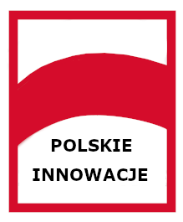 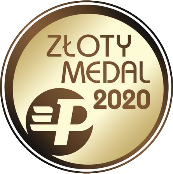 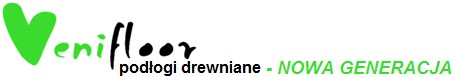 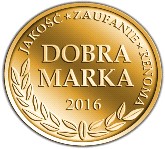 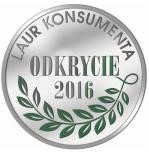 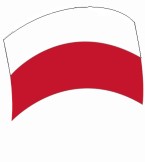 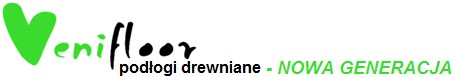 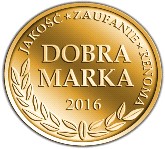 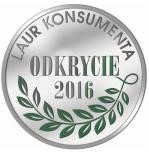 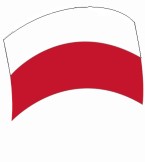 KARTA GWARANCYJNA PODŁOGI - MARKI          - Venifloor                          - Venifloor Standard               - Venifloor ELECTRIC - INFRARED                    *Wstawić krzyżyk w odpowiednie okienko zakupionej podłogi.W razie reklamacji, do zgłoszenia reklamacyjnego należy dołączyć dowód zakupu oraz kserokopię karty gwarancyjnej i przedstawić sprzedawcy lub bezpośrednio firmie ZIP Sp. z o.o. ul. Zamkowa 34, 34-200 Sucha Beskidzka. Firma ZIP Sp. z o.o. z siedzibą w Suchej Beskidzkiej zwana dalej GWARANTEM, producent podłóg drewnianych fornirowanych, udziela gwarancji jakości zakupionej deski marki VENIFLOOR.OGÓLNE ZASADY GWARANCJIZIP Sp. z o.o. z siedzibą w Polsce przy ul. Zamkowa 34, 34-200 Sucha Beskidzka, Producent podłóg drewnianych fornirowanych udziela gwarancji jakości na zakupiony produkt marki VENIFLOOR zgodnie z przeznaczeniem, z Instrukcją montażu, Warunkami użytkowania oraz Kartą gwarancyjną, która powinna zostać przez Sprzedawcę wypełniona i ostemplowana oraz przekazana Kupującemu wraz z produktem w momencie sprzedaży.Z tytułu udzielonej gwarancji jakości, odpowiedzialność Gwaranta obejmuje wady fizyczne wynikające z możliwych niedoskonałości przedmiotu sprzedaży. Gwarancja jest ważna na terytorium Rzeczypospolitej Polskiej. W celu rozszerzenia gwarancji na inne państwa, wymagane jest pisemne  potwierdzenie przez Gwaranta  1.4   Do skorzystania z gwarancji, Kupującego uprawnia spełnienie warunków określonych niniejszym dokumentem. 1.5   Kupujący uprawniony i korzystający z gwarancji oznajmia, że zapoznał się z przedstawionymi w tym dokumencie warunkami i akceptuje ich         treść. 1.6   Niniejsza gwarancja jakości w żaden sposób nie ogranicza, nie zawiesza ani nie wyłącza uprawnień Kupującego, które wynikają z przepisów         o rękojmi za wady rzeczy sprzedanej, a także wynikających z powszechnie obowiązujących przepisów prawa krajowego, właściwego dla        umowy sprzedaży.---------------------------------------------------------------------------------------------------------------------------------------------------------------------------------------------------------------------------------------------------------------PRZEDMIOT GWARANCJI – Podłogi w SYSTEMIE PŁYWAJĄCYM – na podkładach VENIX – Użytek mieszkalnyGwarancja obejmuje podłogi fornirowane od daty ich zakupu. Montowane przez wykwalifikowanych w tej dziedzinie montażystów         posiadających odpowiednią wiedzę oraz sprzęt do tego celu - Warunek ten nie jest konieczny dla zachowania uprawnień gwarancyjnych,          przez okres i w następujący sposób :     15 lat dla produktów VENIFLOOR w wykończeniu Lakier UV + KORUND (dotyczy użytku mieszkalnego),     12 lat dla produktów VENIFLOOR STANDRAD w wykończeniu Lakier UV (dotyczy użytku mieszkalnego),     10 lat dla produktów VENIFLOOR w wykończeniu Olejowosk + szczotka (dotyczy użytku mieszkalnego),       5 lat dla produktów VENIFLOOR oznaczonych jako wyprzedażowe, ---------------------------------------------------------------------------------------------------------------------------------------------------------------------------------------------------------------------------------------------------------------PRZEDMIOT GWARANCJI – Podłogi w SYSTEMIE PŁYWAJĄCYM – na podkładach INNYCH FIRM                                                                                              -  Zgodnych z zaleceniami Instrukcji Montażu – Użytek mieszkalnyGwarancja obejmuje podłogi fornirowane od daty ich zakupu. Montowane przez wykwalifikowanych w tej dziedzinie montażystów posiadających odpowiednią wiedzę oraz sprzęt do tego celu - Warunek ten nie jest konieczny dla zachowania uprawnień gwarancyjnych,  przez okres i w następujący sposób :     10 lat   dla produktów VENIFLOOR w wykończeniu lakier UV + KORUND (dotyczy użytku mieszkalnego),       7 lat   dla produktów VENIFLOOR STANDRAD w wykończeniu lakier UV (dotyczy użytku mieszkalnego),      5 lat   dla produktów VENIFLOOR w wykończeniu Olejowosk + szczotka (dotyczy użytku mieszkalnego),      2 lata dla produktów VENIFLOOR oznaczonych jako wyprzedażowe, --------------------------------------------------------------------------------------------------------------------------------------------------------------------------------------------------------.------------------------------------------------------PRZEDMIOT GWARANCJI – Podłogi w SYSTEMIE KLEJONYM – na klejach VENIX – Użytek mieszkalnyGwarancja obejmuje podłogi fornirowane od daty ich zakupu. Montowane przez wykwalifikowanych w tej dziedzinie montażystów posiadających odpowiednią wiedzę oraz sprzęt do tego celu - Warunek ten nie jest konieczny dla zachowania uprawnień gwarancyjnych,  przez okres i w następujący sposób :    15 lat  dla produktów VENIFLOOR w wykończeniu Lakier UV + KORUND (dotyczy użytku mieszkalnego),     12 lat  dla produktów VENIFLOOR STANDRAD w wykończeniu Lakier UV (dotyczy użytku mieszkalnego),     10 lat  dla produktów VENIFLOOR w wykończeniu Olejowosk + szczotka (dotyczy użytku mieszkalnego), -       5 lat  dla produktów VENIFLOOR oznaczonych jako wyprzedażowe,--------------------------------------------------------------------------------------------------------------------------------------------------.------------------------------------------------------------------------------------------------------------PRZEDMIOT GWARANCJI – Podłogi w SYSTEMIE KLEJONYM – na klejach INNYCH FIRM -  Użytek mieszkalny-  Zgodnych z zaleceniami Instrukcji Montażu – Użytek mieszkalnyGwarancja obejmuje podłogi fornirowane od daty ich zakupu. Montowane przez wykwalifikowanych w tej dziedzinie montażystów posiadających odpowiednią wiedzę oraz sprzęt do tego celu - Warunek ten nie jest konieczny dla zachowania uprawnień gwarancyjnych,  przez okres i w następujący sposób :    10 lat   dla produktów VENIFLOOR w wykończeniu lakier UV + KORUND (dotyczy użytku mieszkalnego),       7 lat   dla produktów VENIFLOOR STANDRAD w wykończeniu lakier UV (dotyczy użytku mieszkalnego),      5 lat   dla produktów VENIFLOOR w wykończeniu Olejowosk + szczotka (dotyczy użytku mieszkalnego),-       2 lata dla produktów VENIFLOOR oznaczonych jako wyprzedażowe,-------------------------------------------------------------------------------------------------------------------------------------------------------.-------------------------------------------------------------------------------------------------------UŻYTEK PUBLICZNY / Komercyjny w systemie pływającym, klejonym VENIX lub innymGwarancja obejmuje podłogi fornirowane od daty ich zakupu. Montowane przez wykwalifikowanych w tej dziedzinie montażystów posiadających odpowiednią wiedzę oraz sprzęt do tego celu - Warunek ten nie jest konieczny dla zachowania uprawnień gwarancyjnych,  przez okres i w następujący sposób :    5 lat   dla produktów VENIFLOOR w wykończeniu Lakier UV + KORUND,     5 lat   dla produktów VENIFLOOR w wykończeniu Olejowosk + szczotka zgodnie z Warunkami Użytkowania    2 lata dla produktów VENIFLOOR oznaczonych jako wyprzedażowe, --------------------------------------------------------------------------------------------------------------------------------------------------------------------------------------------------------------------------------------------------------------        UWAGA !!!  Zastosowanie podłóg/posadzek marki VENIFLOOR w pomieszczeniach wilgotnych i mokrych, jak np. łazienki, nie jest objęte                             odpowiedzialnością gwarancyjną Producenta.Producent potwierdza, że jego Produkty spełniają wszystkie wymogi norm technicznych dla pokryć podłogowych oklejonych fornirem i płyt drewnopochodnych oraz nadają się do użytku zgodnego z ich przeznaczeniem. GWARANCJA OBEJMUJE : a)     Trwałość konstrukcji poszczególnych składowych elementów podłogi. Trwałość użytkowej warstwy podłogi uwzględniając jej użytkowanie zgodnie z przeznaczeniem. Trwałość wykończenia elementów takich jak wymiary i wzajemne dopasowanie elementów zgodnie z normą             EN–14354:2006 Płyty, Pokrycia podłogowe oklejone fornirem. Odpowiedzialność Producenta z tytułu udzielonej gwarancji obejmuje tylko wady powstałe z przyczyn         tkwiących w przedmiocie sprzedaży.7.    	PRZYPADKI NIE PODLEGAJĄCE GWARANCJI : 7.1  Kupujący produkt powinien być świadomy, iż oferowany produkt, wykonany z naturalnego surowca, jakim jest drewno może różnić się         wizualnie naturalnymi odcieniami drewna, usłojeniem, wielkością i ilością naturalnych cech drewna jak sęki, zawojki, biel, błyszcz, twardziel,        rygle, fale, piramidy czy muszle od prezentowanych na poglądowych wzornikach, fotografiach i materiałach marketingowych. Różnice te nie        stanowią wady produktu.       -   Uszkodzenia mechaniczne, zadrapania/ uszkodzenia warstwy użytkowej (lakierniczej lub olejowoskowanej) spowodowane użytkowaniem,            konserwacją i czyszczeniem w sposób sprzeczny z Instrukcją montażu, Warunkami użytkowania podłóg fornirowanych w            wykończeniu lakier UV + KORUND i Warunkami użytkowania podłóg fornirowanych w wykończeniu olejowosk + szczotka oraz na            wypadek zalania lub pożaru.            W przypadku podłóg olejowoskowanych niezwykle ważne jest, aby prawidłowa pielęgnacja odbywała się przy zastosowaniu środków            pielęgnacyjnych marki OSMO, zgodnie z Instrukcją Pielęgnacji zamieszczoną na www.osmo.pl lub www.venifloor.com.           -  Uszkodzenia spowodowane zamontowaniem innych elementów  dotkniętych wadą  (np. nadłamany/ złamany zamek szybkiego montażu,            brak forniru w warstwie wierzchniej itd.).  (np. nadłamany/ złamany zamek szybkiego montażu, brak forniru w warstwie wierzchniej itd.).        -  Uszkodzenia mechaniczne powstałe podczas transportu własnego.        -  Zmiany warstwy użytkowej (lakierniczej/ olejowej), produktu będące wynikiem normalnej eksploatacji podłogi, oddziaływania promieni UV,            czy nadmiernego obciążenia.         -  Zmiany kolorystyczne wynikłe z oddziaływania promieni słonecznych.        -  Wad wynikających z nieprawidłowego montażu lub użytkowania podłogi w warunkach niezgodnych z zawartymi w Instrukcji Montażu lub             dokumencie Warunki Użytkowania podłóg lakierowanych / olejowanych.        -  Produkt zamontowany na powierzchni z instalacją ogrzewania podłogowego bez spełnienia zaleceń Instrukcji Montażu ( np. brak plomb            termicznych ).         -  Niewielkie ubytki wypełnienia w sękach w podłogach szczotkowanych, stanowiących cechę tego typu wykończenia.         -  Uszkodzenia powstałe na skutek naprawy i modyfikacji produktu dokonanej przez Klienta.         -  Wszelkich uszkodzeń mechanicznych powstałych w trakcie transportu lub przeładunku z wyjątkiem transportu realizowanego przez            Gwaranta.        -  Gwarancja Producenta niezależnie od wskazanego powyżej terminu jej obowiązywania, ulega wyłączeniu z chwilą dokonania montażu            podłogi lub jej elementów gdzie mimo widocznych niedoskonałości została zamontowana, np.:           - ubytki lub starcia na krawędziach podłóg fornirowanych.        -  Reklamacje dotyczące Produktu VENIFLOOR, dotyczące cech wizualnych np.  kolorystyki, usłojenia, sęków, nie będą rozpatrywane            wyłącznie po montażem podłogi.WARUNKI GWARANCJI8.1   Warunkiem objęcia Produktu VENIFLOOR gwarancją jakości jest przestrzeganie zasad i zaleceń dotyczących przechowywania, montażu,         pielęgnacji i eksploatacji podłogi drewnianej zawartych w:        -  Instrukcji Montażu dołączonej do każdego opakowania oraz dostępnej na stronie www.venifloor.com,        -  Dokumencie „Warunki użytkowania podłóg Lakierowanych” lub „Warunki użytkowania podłóg Olejowoskowanych” - w zależności            od typu wykończenia warstwy użytkowej podłogi - dostępnych na stronie www.venifloor.com lub u sprzedawcy,         -  Posiadanie przed montażem podłogi, Protokołów Pomiaru do pobrania ze strony www.venifloor.com dotyczących :           a)  wilgotności dostarczonego produktu – w przypadku odchyłek od Polskiej normy PN-EN 13489 ( wilgotność w warstwie górnej powinna                  wynosić od 5 do 9 % - Odchyłki należy niezwłocznie zgłosić Producentowi ZIP Sp. z o.o.,           b)  wilgotność resztkowa podłoża: cementowego – max. 1,8%, anhydrytowego – max. 0,3%, drewnianego – max. 10% ( metoda CM lub                 suszarkowo-wagowa ),           c)  wytrzymałość podłoża – próba rysikowa,           d)  wilgotność – od 30 % do 70 %, temperatury pomieszczeń 18 o C do 27 o C,           e)  wilgotność ścian murowanych - max. 4% , wilgotność ścian z okładzinami na bazie gipsu - max. 15%.      f)   wymagane jest przechowywanie dwóch próbek z zakupionych desek celem przeprowadzenia badań kontrolnych w razie reklamacji.        UWAGA !!!  Wszystkie powyższe protokoły muszą być zatwierdzone i podpisane przez Inwestora oraz Osobę/Osoby upoważnione do                              wykonania pomiarów.8.2   W celu zachowania gwarancji jakości, do układania podłóg VENIFLOOR w systemie „pływającym/bez klejowym należy użyć, gruntów i         podkładów rekomendowanych przez ZIP Sp. z o.o. lub uzyskania informacji od Sprzedawcy co do odpowiedników/zamienników w         stosunku do rekomendowanych podkładów, zgodnie z Instrukcją Montażu.         W celu zachowania gwarancji jakości, do układania podłóg VENIFLOOR w systemie klejowym należy użyć gruntów i klejów         rekomendowanych przez ZIP Sp. z o.o. lub uzyskania informacji od Sprzedawcy co do odpowiedników/zamienników w stosunku do         rekomendowanych gruntów i klejów, zgodnie z Instrukcją Montażu. Producent nie ponosi odpowiedzialności za zastosowanie         niewłaściwych gruntów i klejów.8.3   Kupujący zobowiązany jest do przedstawienia dowodu zakupu podłogi a także prawidłowo wypełnionej i ostemplowanej przez Sprzedawcę         karty gwarancyjnej. 8.4   Producent zaleca dokonanie montażu Produktu przez wykwalifikowanych w tej dziedzinie montażystów.         Warunek ten nie jest niezbędny, aby móc korzystać z uprawnień gwarancji, natomiast minimalizuje ryzyko wystąpienia sytuacji               niepożądanych, jak np. uszkodzenie zakupionego produktu.9    	ZGŁOSZENIE REKLAMACJI TYTUŁEM GWARANCJI PRODUCENTA :9.1  Zgłoszenie wad na podstawie odpowiedzialności  gwarancyjnej Producenta (dalej jako Zgłoszenie) winno nastąpić za pośrednictwem         Sprzedawcy, u którego zakupiono Produkt.       UWAGA !!       Podstawą zgłoszenia są Załączniki: dowód zakupu podłogi, właściwie wypełniona i ostemplowana przez Sprzedawcę karta gwarancyjna lub skany czy kopie dokumentów, dokumentacja fotograficzna reklamowanej podłogi i podłoża, dokument zaświadczający o kwalifikacjach montażystów, protokoły pomiarów zgodnie z pkt. 8.1Reklamację za pośrednictwem Sprzedawcy należy składać w formie pisemnej na adres ZIP Sp. z o.o., 34-200 Sucha Beskidzka,         ul. Zamkowa 34, lub w formie elektronicznej na adres reklamacje@venifloor.com  w nieprzekraczalnym terminie 14 dni kalendarzowych od          daty wystąpienia/ujawnienia wady. 9.3   Przy składaniu reklamacji należy szczegółowo opisać i sfotografować reklamowany przedmiot.         Gwarancja nie wyłącza, nie ogranicza ani nie zawiesza uprawnień Kupującego wynikających z przepisów o rękojmi za wady rzeczy         sprzedanej. Potwierdzam zapoznanie się z powyższymi wytycznymi oraz warunkami gwarancji. 10     SPOSOBY ROZPATRZENIA REKLAMACJI 10.1 Aby zweryfikować zasadności zgłoszenia reklamacyjnego, Gwarant zastrzega sobie prawo do dokonania oględzin zareklamowanej podłogi         w miejscu jej instalacji lub przechowywania w uprzednio uzgodnionym terminie. 10.2 Gwarant rozpozna zgłoszenie w terminie do 30 dni od daty doręczenia prawidłowej Karty Gwarancyjnej wraz z Załącznikami lub w terminie         do 14 dni w przypadku zgłoszenia reklamacji na podstawie rękojmi. W przypadku konieczności przeprowadzenia oględzin u Kupującego,         Zgłoszenie będzie rozpatrzone niezwłocznie po ich przeprowadzeniu, ale nie później niż w terminie 14 dni od daty ich ukończenia. 10.3 O sposobie rozpatrzenia Zgłoszenia,  Gwarant zawiadamia pisemnie lub pocztą elektroniczną.10.4 W przypadku uznania Zgłoszenia za zasadne Gwarant może wg własnego wyboru:        a)  wymienić wadliwy Produkt na wolny od wad,         b)  nieodpłatnie usunąć stwierdzone wady,        c)  wypłacić rekompensatę finansową w przypadku, gdy usunięcie wady byłoby niemożliwe albo wymagałoby nadmiernych kosztów przy              uwzględnieniu wartości Produktu wolnego od wad oraz rodzaju i znaczenia stwierdzonej wady.        Odpowiedzialność Gwaranta nie przekracza faktycznej ceny zapłaconej przez Klienta za produkt.        W przypadku uznania Zgłoszenia za zasadne Gwarant zobowiązuje się do dokonania naprawy, wymiany lub rekompensaty w terminie do        30 dni od dnia decyzji o uwzględnieniu zgłoszenia. 10.5 W przypadku gdy Klient nie zgadza się z decyzją Gwaranta, w celu wykazania nieprawidłowości decyzji i istnienia wad może zlecić dokonanie         oględzin  rzeczoznawcy z Ogólnopolskiego Stowarzyszenia Parkieciarzy lub ze Stowarzyszenia Parkieciarzy Polskich zgodnie z wykazem         rzeczoznawców zamieszczonym na stronach :        http://www.parkieciarzeosp.com.pl lub http://www.parkieciarzepolscy.com.pl        W przypadku potwierdzenia zasadności zgłoszenia w sporządzonej ekspertyzie, Gwarant zobowiązany będzie do pokrycia kosztów         sporządzenia ekspertyzy.         Koszty związane z oględzinami oraz wydanie koniecznej ekspertyzy, ponosi strona odpowiedzialna ze nieprawidłowości. .....................................................................                                                                                .....................................................................  Sprzedawca                                                                                                                                Klient / KupującyNazwa Handlowa Produktu / nr Indeksu……………………………………………………………………………………………Gatunek drewna - Nazwa handlowa / Wykończenie Lakier - Olejowosk / Rozmiar deski……………………………………………………………………………………………Selekcja  Nazwa Handlowa Produktu / nr Indeksu……………………………………………………………………………………………Gatunek drewna - Nazwa handlowa / Wykończenie Lakier - Olejowosk / Rozmiar deski……………………………………………………………………………………………Selekcja  PieczątkaSklep / DystrybutorPodpis Sprzedawcy………………………………….Numer dokumentu zakupu……………………………………………………………………………………………Faktura lub ParagonNumer dokumentu zakupu……………………………………………………………………………………………Faktura lub ParagonPieczątkaSklep / DystrybutorPodpis Sprzedawcy………………………………….Data Zakupu    ……………………………………..……Data Montażu……………….……………………………PieczątkaSklep / DystrybutorPodpis Sprzedawcy………………………………….Miejsce montażu podłogi……………………………………………………………………………………………ulica……………………………………………………………………………………………kod / MiejscowośćMiejsce montażu podłogi……………………………………………………………………………………………ulica……………………………………………………………………………………………kod / MiejscowośćPieczątkaSklep / DystrybutorPodpis Sprzedawcy………………………………….Okres Gwarancji w latach:_______________________________________________________________Podłoga VENIFLOOR                                    –  Lakierowana z KORUNDEM – ….. lat                                                               _______________________________________________________________Podłoga VENIFLOOR                                    –  Olejowoskowana                     – ….. lat                                                                                    _______________________________________________________________Podłoga VENIFLOOR STANDARD         –  Lakierowana bez KORUNDU – ….. lat                                                                        _______________________________________________________________Podłoga VENIFLOOR ELECTRIC–INFRARED – Lakier / Olejowosk            – ….. lat     Okres Gwarancji w latach:_______________________________________________________________Podłoga VENIFLOOR                                    –  Lakierowana z KORUNDEM – ….. lat                                                               _______________________________________________________________Podłoga VENIFLOOR                                    –  Olejowoskowana                     – ….. lat                                                                                    _______________________________________________________________Podłoga VENIFLOOR STANDARD         –  Lakierowana bez KORUNDU – ….. lat                                                                        _______________________________________________________________Podłoga VENIFLOOR ELECTRIC–INFRARED – Lakier / Olejowosk            – ….. lat     PieczątkaSklep / DystrybutorPodpis Sprzedawcy………………………………….